Arreglo de La Haya relativo al Registro Internacional de Dibujos y Modelos IndustrialesModificación de la cuantía de la tasa de designación individual:  Federación de RusiaDe conformidad con la Regla 28.2)d) del Reglamento Común del Acta de 1999 y del Acta de 1960 del Arreglo de La Haya, el Director General de la Organización Mundial de la Propiedad Intelectual (OMPI) ha fijado las siguientes nuevas cuantías, expresadas en francos suizos, de la tasa de designación individual que ha de abonarse en relación con toda solicitud internacional en la que se designe la Federación de Rusia y en relación con toda renovación de registro internacional en el que se designe la Federación de Rusia.Esta modificación entrará en vigor el 1 de enero de 2024.9 de noviembre de 2023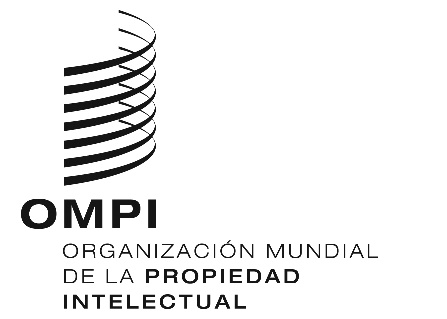 AVISO N.º 13/2023  AVISO N.º 13/2023  AVISO N.º 13/2023  Tasa de designación individualTasa de designación individualImportes actuales (en francos suizos)Nuevos importes
(en francos suizos)Solicitud internacional–	por el primer dibujo o modelo–	por cada dibujo o modelo adicional1382910722Renovación–	primera renovación219170Renovación–	segunda renovación538417Renovación–	tercera renovación800620Renovación–	cuarta renovación1.3921.079